Chapître 9 examen – 110 pointsLes parties – 8 points per section unless noted otherwise1.  Écoutons – match what you hear to les images des endroits in town2.  Écoutons – given a starting point, listen to directions to determine the final destination on un plan. Here is the le plan for l’examen. (6 points)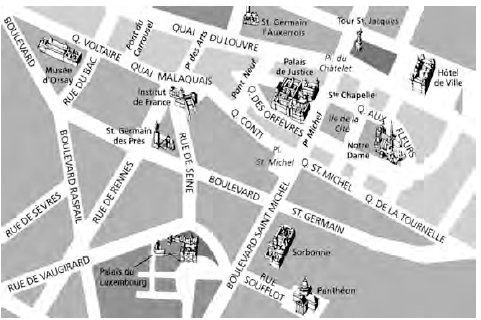 3.  Lisons – read directions and stating vrai/faux for statements4.  Lisons – read a four bullet list about using € abroad then fill in the blanks.5.  Culture – traffic lights, diester, measuring distances, carte bleue6.  Verbes + Vocabulaire – use ALLER + à-form and VENIR + de-form with a downtown place7.  Écrivons – giving directionsto a location in our school using the TU-form imperativeto a location on a map using the VOUS-form imperative and the street namesuse at least three different verbs and three different prepositions8.  Grammaire – complete sentences with verbs; SAVEZ ces verbes. (24 points)-ER		AVOIR			ALLER			DEVOIR-RE		ÊTRE			PRENDRE		POUVOIR-IR		FAIRE			VOIR			SAVOIR vs CONNAÎTRE9.  Grammaire – use imperative… ex :  Parle ! Vendez ! Sortons !  Ne parlez pas !10.  Écrivons – change sentences into questions (12 points)est-ce quen’est-ce pasinversion with a subject pronoun		ex : Elle mange. Mange-t-elle ?inversion with a subject			ex : Le garçon sort le cinèma. Le garçon sort-il le cinéma ?inversion with past tense			ex : Justin a parlé. Justin, a-t-il parlé ?inversion with Il y a				ex : Il y a un pont. Y a-t-il un pont ?replacing with an interrogative		ex : Le chien ouvre la porte.Le chien ouvre quoi ?   OU   Qui ouvre la porte ?11.  Grammaire – add les partitifs (un, une, du, de la, de l’ des, de) to sentences(12 points)Notez bien :Parce que nous avons fait des oraux, il n’y en a pas pour ce chapître.